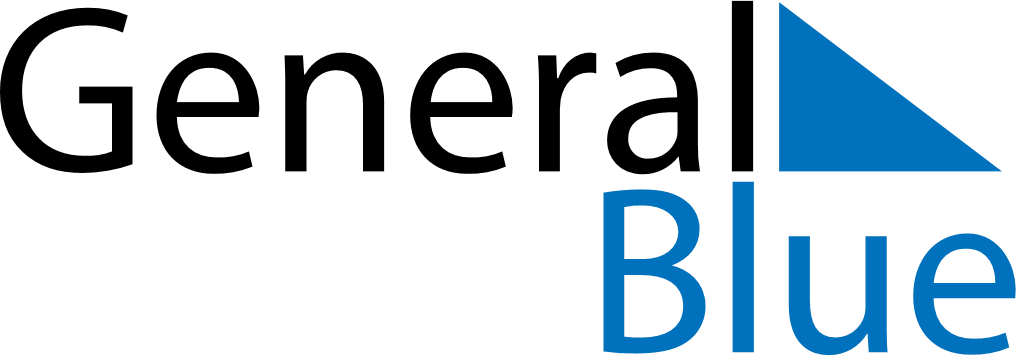 July 2021July 2021July 2021July 2021SingaporeSingaporeSingaporeSundayMondayTuesdayWednesdayThursdayFridayFridaySaturday122345678991011121314151616171819202122232324Hari Raya Haji2526272829303031